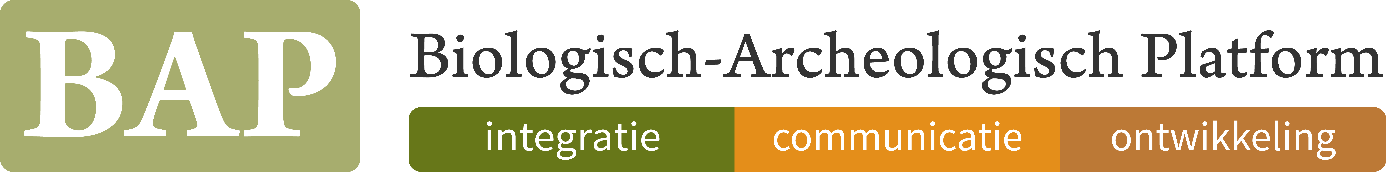 Kleurrijk Landschaparcheologisch en historisch onderzoekDatum: Dinsdag 5 maart 2024 van 13:00 uur tot en met 17.30 uur.Locatie: Kinderdijkzaal, RCE, Smallepad 5 te Amersfoort.Kosten: BAP-leden & studenten kunnen kosteloos het symposium bezoeken na aanmeldingen. Niet leden betalen €15,-Het BAP-bestuur nodigt u van harte uit voor het BAP-voorjaarssymposium met als thema landschap. Het landschap ligt aan de basis van en is nauw verweven met elk archeologisch onderzoek. Er zijn vele lagen en facetten, de paleogeografie, de flora & fauna, maar ook het taalkundig landschap en het rituele landschap. Al die lagen komen samen als het gaat om de reconstructie van de landschappen. Het belooft een mooie leerzame middag te worden, dankzij de bijdrage van de sprekers. En er is zelfs een literair intermezzo. We verwelkomen leden, niet-leden, studenten en andere onderzoekers van harte, dus deel deze uitnodiging van harte onder collega’s.Let op, aanmelden is verplicht!Via bioarchplatform@gmail.com. De uiterlijke aanmelddatum is donderdag 29 februari.13:00 	Ontvangst en inloop met koffie/thee13.30 	Welkom en introductie	Jos Bazelmans (RCE): Veeneiken in context: de ontwikkeling van het systeem van Vecht en Angstel tussen ca 1600 BCE en 1000 CE	Sinds 2019 voert de RCE veldonderzoek uit op verschillende plekken in Weesp en Diemen. Bij agrarische activiteiten, bouwwerkzaamheden en natuurontwikkeling zijn daar tot nu toe meer dan 300 subfossiele eiken aangetroffen en bemonsterd. In de presentatie komen de resultaten van het dendrochronologisch onderzoek aan bod. Deze worden in de context geplaatst van geologisch en paleo-ecologisch onderzoek ter plekke. In de lezing wordt een beeld geschetst van de paleogeografische ontwikkeling van het gebied van de Vecht en de Angstel en de lokale bosontwikkeling tussen 1600 BCE en 1000 CE.  	Bert Groenewoudt (RCE, RUG): Plaatsnamen en archeologische sporen als bronnen van boshistorische informatie 	Zijn er misschien nog onbenutte mogelijkheden om uitspraken te doen over de historische aanwezigheid van bos, en ook over het proces van ontbossing en de ruimtelijke dynamiek van bos in het verleden? In deze lezing zal aandacht worden besteed aan recent onderzoek naar de boshistorische zeggingskracht van plaatsnamen, boomstamputten, houtskoolmeilers, boomvallen en archeologische sporen van dassenburchten. 	Cristian van der Linde (BAAC): Van grafheuvel tot heuvelrug; een geritualiseerd rivierlandschap uit de bronstijd in Tiel-Medel	We reizen naar de oevers van een zijtak van de Rijn, omstreeks 2000 v.Chr. Het is een spannende periode waarin metaaltechnologie zich verspreidde over West- en Noord-Europa, met nieuwe voorwerpen en grondstoffen, ideeën en religieuze praktijken. In Tiel zijn woon- en begraafplaatsen ontdekt uit deze overgangsperiode van steentijd naar bronstijd. Veel aandacht kreeg de ontdekking van een openluchtheiligdom uit de vroege bronstijd. De kern daarvan bestond uit een groep grafheuvels, waarvan er één als zonne-observatorium diende. Het rituele complex was meer dan acht eeuwen in gebruik en daarin waren begraafplaatsen en voorouders, (voormalige) woonplaatsen, rituelen, offers en het natuurlijke landschap met elkaar verweven. In deze lezing gaat Cristian in op de werking van de zonnekalender, de rol van het natuurlijke landschap en hoe specialistisch onderzoek ons verder kan helpen bij het begrip van dit soort plaatsen. 	Pauze15:30	Jørn Zeiler Landschappelijk literair intermezzo	Het landschap is onderwerp voor bezinning en komt veelvuldig voor in de schilder- en dichtkunst. In dit literair intermezzo na de pauze zal Jørn Zeiler eigen werk voordragen, waarbij het landschap en de natuur centraal staan. Jørn Zeiler is archeozoöloog en publiceerde vorig jaar zijn bundel ‘Het regent kraanvogels’.  	Bjørn Smit (RCE): ‘Landschap’ op de kaart; een toelichting op de variatie, aard, uitgangspunten en het gebruik van enkele nationale ‘landschapskaarten’ 	De paleogeografische kaarten, de archeologische landschappenkaart, de begraven landschappen kaarten, dit zijn titels van verschillende nationale erfgoedkaarten die door professionals en geïnteresseerden gebruikt worden in de archeologie. Maar waarom zijn ze er, waarom zoveel verschillende en wanneer zijn te gebruiken? Deze vragen en mogelijke toepassingen van deze kaarten voor archeologisch onderzoek, de erfgoedzorg en in de kennisdeling over het verleden komen in vogelvlucht langs.	Mans Schepers (RUG): Van Landschap tot monster tot reconstructie 	In landschappen groeien planten. Die planten bestaan uit allemaal onderdelen en die onderdelen bestuderen de archeobotanici. Zoals bij alle archeologische materiaalgroepen is de daarbij behorende uitdaging ruwweg tweeledig. Allereerst willen we weten wat het is: welk plantendeel van welke plant. Vervolgens willen we begrijpen waarom we dat nu juist in die 'context' aantreffen. Context betreft hier allereerst het type grondspoor of laag, maar kan ook slaan op andere zaken waarmee het 'samen' wordt aangetroffen. Mans Schepers geeft in zijn bijdrage een bloemlezing van verkenningen van deze problematiek door archeobotanici door de tijd heen. Daarnaast presenteert hij een ambitieus en mogelijk onrealistisch pleidooi voor de vorming van meer landschaps-baselines.16:45 	Borrel Posters        Op het voorjaarssymposium is er de mogelijkheid om posters op te hangen over bioarcheologisch onderzoek. De posters hoeven niet op het thema van het symposium aan te sluiten. Meld je aan en reserveer een plek via bioarchplatform@gmail.com Het BAP-bestuur bedankt de RCE dat het symposium in de Kinderdijkzaal mag plaatsvinden. 